Shaving CreamBenny Bell 1946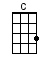 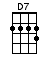 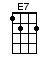 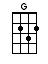 < Singing note:  G >INSTRUMENTAL INTRO:  / 1 2 3 / 1 2 3 /[C] Shave every-[G]day and you'll [D7] always look [G] keenI [G] have a sad story to tell you [G]It [G] may hurt your feelings a [D7] bit [D7]Last [D7] night when I walked into my [G] bathroom [E7]I [C] stepped in a [D7] big pile ofCHORUS:[G] Shaving cream, be nice and clean[C] Shave every-[G]day and you'll [D7] always look [G] keen[G] / [D7] / [G] / [D7]I [G] think I'll break off with my girlfriend [G]Her [G] antics are queer I'll ad-[D7]mit [D7]Each [D7] time I say, "Darling, I [G] love you" [E7]She [C] tells me that [D7] I'm full ofCHORUS:[G] Shaving cream, be nice and clean[C] Shave every-[G]day and you'll [D7] always look [G] keen[G] / [D7] / [G] / [D7]Our [G] baby fell out of the window [G]You'd [G] think that her head would be [D7] split [D7]But [D7] good luck was with her that [G] morning [E7]She [C] fell in a [D7]  barrel ofCHORUS:[G] Shaving cream, be nice and clean[C] Shave every-[G]day and you'll [D7] always look [G] keen[G] / [D7] / [G] / [D7]An [G] old lady died in a bathtub [G]She [G] died from a terrible [D7] fit [D7]In [D7] order to fulfill her [G] wishes [E7]She was [C] buried in [D7] six feet ofCHORUS:[G] Shaving cream, be nice and clean[C] Shave every-[G]day and you'll [D7] always look [G] keen[G] / [D7] / [G] / [D7]When [G] I was in France with the army [G]One [G] day I looked into my [D7] kit [D7]I [D7] thought I would find me a [G] sandwich [E7]But the [C] darn thing was [D7] loaded withCHORUS:[G] Shaving cream, be nice and clean[C] Shave every-[G]day and you'll [D7] always look [G] keen[G] / [D7] / [G] / [D7]And [G] now folks my story is ended [G]I [G] think it is time I should [D7] quit [D7]If [D7] any of you feel of-[G]fended [E7]Stick your [C] head in a [D7] barrel ofCHORUS:[G] Shaving cream, be nice and clean[C] Shave every-[G]dayAnd you'll [D7] always look [G] keen [D7] /[D7] / [G] [D7] [G]www.bytownukulele.ca